SCRUTINY VOLUNTEER APPLICATION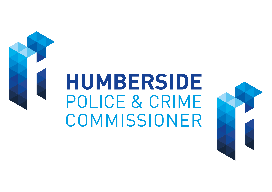 THIS PAGE WILL BE REMOVED PRIOR TO SHORTLISTINGPlease read the information about the role of Scrutiny Volunteer before completing this application form.  Ensure you complete all sections. Note that a Curriculum Vitae (CV) will not be accepted as an alternative.Have you ever been convicted of any offences punishable with imprisonment within the last five years, or have any criminal convictions? (Information provided will not necessarily disqualify you from becoming a Scrutiny Volunteer)If yes, please give details below.  This information is a requirement in all applications but may not necessarily affect your application.  Offences covers by the Rehabilitation of Offenders Act 1974 if spent need not be listed.THIS PAGE WILL BE REMOVED PRIOR TO SHORTLISTINGSCRUTINY VOLUNTEER APPLICATIONThere are five key questions below that we would like you to answer.  Only these questions will be used for shortlisting.Which role are you applying for? (You may tick more than one)What made you choose that or those panels? (no more than 250 words)Why do you most want to be a Scrutiny Volunteer? (no more than 250 words)Have you ever undertaken a similar role? If yes, please tell us more (no more than 250 words)What skills, experience and qualities do you feel you would bring if appointed? (include details of other voluntary work you have been involved with) (no more than 250 words)THIS PAGE WILL BE REMOVED PRIOR TO SHORTLISTINGPRIVACY POLICYOur contact details Name: Officer of the Humberside Police and Crime CommissionerAddress: The Lawns, Harland Way, Cottingham, HU16 5SNPhone Number:01482 220787 (answerphone)E-mail: pcc@humberside.pnn.police.uk The type of personal information we collect We collect the following personal data relating to your application:Contact Details (Name, Address, E-Mail Address, Telephone and/or Mobile Number)Employment historyQualificationsHow we get the personal information and why we have itMost of the personal information we process is provided to us directly by you by applying for a vacancy.We use the information that you have given us in order to process your application.We may share your personal data with:• Humberside Police and the Disclosure and Barring Service (DBS) for DBS and vetting checks, where required.We will not normally share personal data with anyone else, but may do so where:• There is an issue that puts the safety of our staff at risk. • We need to liaise with other agencies or third parties – we will seek consent as necessary before doing this.We will also share personal data with law enforcement and government bodies where we are legally required to do so, including for:• The prevention or detection of crime and/or fraud.• The apprehension or prosecution of offenders.• In connection with legal proceedings.• Where the disclosure is required to satisfy our legal obligations.Under the UK General Data Protection Regulation (UK GDPR), the lawful bases we rely on for processing this information are:  (b) We have a contractual obligation.How we store your personal information Your information is securely stored. Successful candidates’ data will be held under our Organisation’s Retention Policy, details of which will be made available upon any offer.    Unsuccessful applicants’ data will be held securely for a period of six months from the date of application, whereupon it will be confidentially destroyed.Your data protection rightsUnder data protection law, you have rights including:Your right of access - You have the right to ask us for copies of your personal information. Your right to rectification - You have the right to ask us to rectify personal information you think is inaccurate. You also have the right to ask us to complete information you think is incomplete. Your right to erasure - You have the right to ask us to erase your personal information in certain circumstances. Your right to restriction of processing - You have the right to ask us to restrict the processing of your personal information in certain circumstances. Your right to object to processing - You have the the right to object to the processing of your personal information in certain circumstances.Your right to data portability - You have the right to ask that we transfer the personal information you gave us to another organisation, or to you, in certain circumstances.You are not required to pay any charge for exercising your rights. If you make a request, we have one month to respond to you.Please contact us at pcc@humberside.pnn.police.uk if you wish to make a request.How to complainIf you have any concerns about our use of your personal information, you can make a complaint to us at pcc@humberside.pnn.police.uk.You can also complain to the ICO if you are unhappy with how we have used your data.The ICO’s address:            Information Commissioner’s OfficeWycliffe HouseWater LaneWilmslowCheshireSK9 5AFHelpline number: 0303 123 1113ICO website: https://www.ico.org.ukTHIS PAGE WILL BE REMOVED PRIOR TO SHORTLISTINGSurnameTitleForename(s)E-Mail AddressContact Telephone Number (s)Address (you must reside or be looking to reside in the Humberside Police area)Address (you must reside or be looking to reside in the Humberside Police area)Address (you must reside or be looking to reside in the Humberside Police area)Address (you must reside or be looking to reside in the Humberside Police area)How long at this address?YesNoPolice PowersHate CrimeCustody ScrutinyPlease tick to confirm you are aware that we will potentially take up two references if you are appointedPlease tick to confirm you are aware that we will potentially take up two references if you are appointedPlease tick to confirm you are aware that we will potentially take up two references if you are appointedPlease tick to confirm you are aware that we will potentially take up two references if you are appointedPlease tick to confirm you have read and understood the Eligibility Criteria (see Note 1 below) & please ensure you have completed a monitoring form along with this applicationPlease tick to confirm you have read and understood the Eligibility Criteria (see Note 1 below) & please ensure you have completed a monitoring form along with this applicationPlease tick to confirm you have read and understood the Eligibility Criteria (see Note 1 below) & please ensure you have completed a monitoring form along with this applicationPlease tick to confirm you have read and understood the Eligibility Criteria (see Note 1 below) & please ensure you have completed a monitoring form along with this applicationPlease tick to confirm you have read and understood the Privacy Statement (see Note 2 below)Please tick to confirm you have read and understood the Privacy Statement (see Note 2 below)Please tick to confirm you have read and understood the Privacy Statement (see Note 2 below)Please tick to confirm you have read and understood the Privacy Statement (see Note 2 below)Signed:Date:Please return your completed Application Form to PCC@humberside.pnn.police.uk or post to OPCC Humberside, The Lawns, Harland Way, Cottingham, HU16 5SN.Please also use the above contact method or telephone our office on (01482) 220787 in normal office hours if you require any further information or assistance.NOTE 1: ELIGIBILITY CRITERIAYou must be 18 years or over and reside in the Humberside Police area.You must be willing to undertake security vetting to an appropriate level for certain roles, and must disclose in your application form whether you have ever been convicted of any offences punishable with imprisonment within the last five years, or have any criminal convictions.  This information is a requirement in all applications but may not necessarily affect your application.You must be willing to serve for a minimum of two years (extendable to three years before re-application).You must be willing to attend regular meetings throughout each year (usually between 4-6 meetings), be willing to undertake induction and other training as required, read information ahead of meetings and collectively help create reports as required.You must not be a current serving Councillor within the Humberside Police area, a current police officer/member of police staff, or a member of the Office of the Police and Crime Commissioner.  This is not an exhaustive list.